Matematyka  >  klasa 7  > Lekcja 14 >  Temat: Objętość graniastosłupa.z. 1, 2, 3  str.  113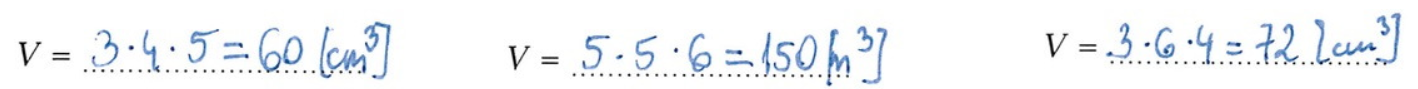 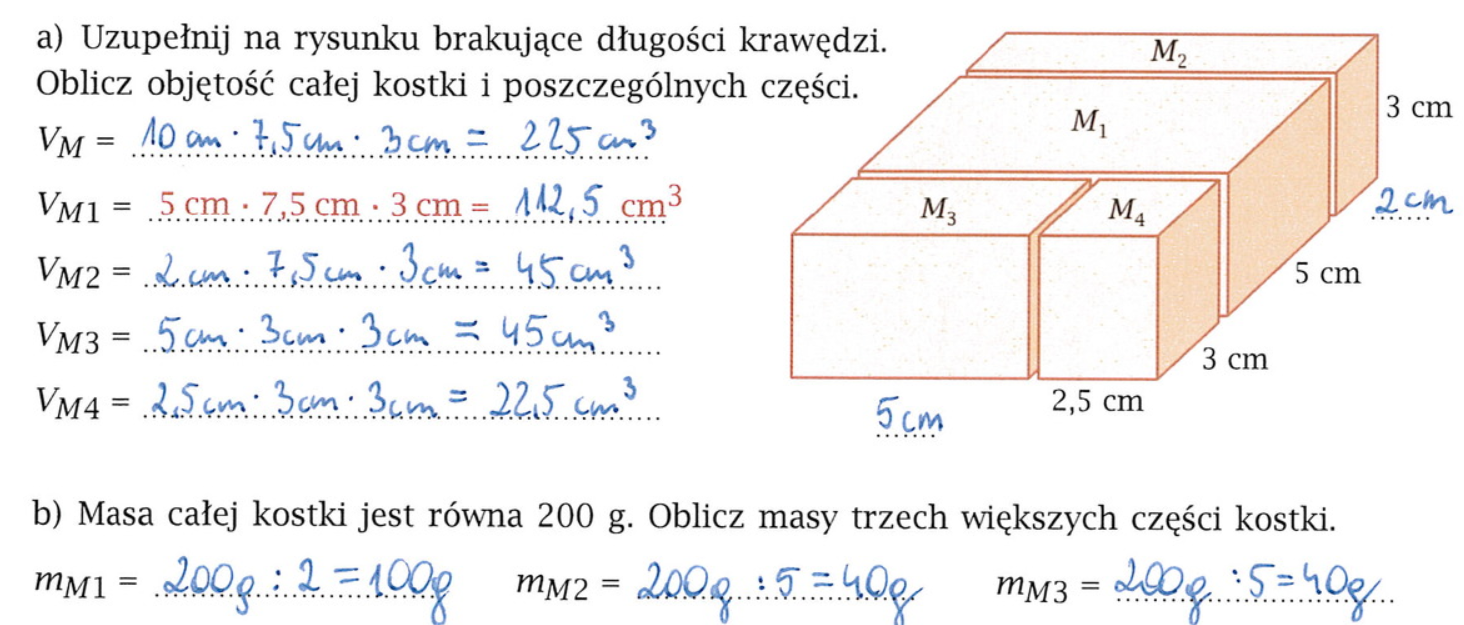 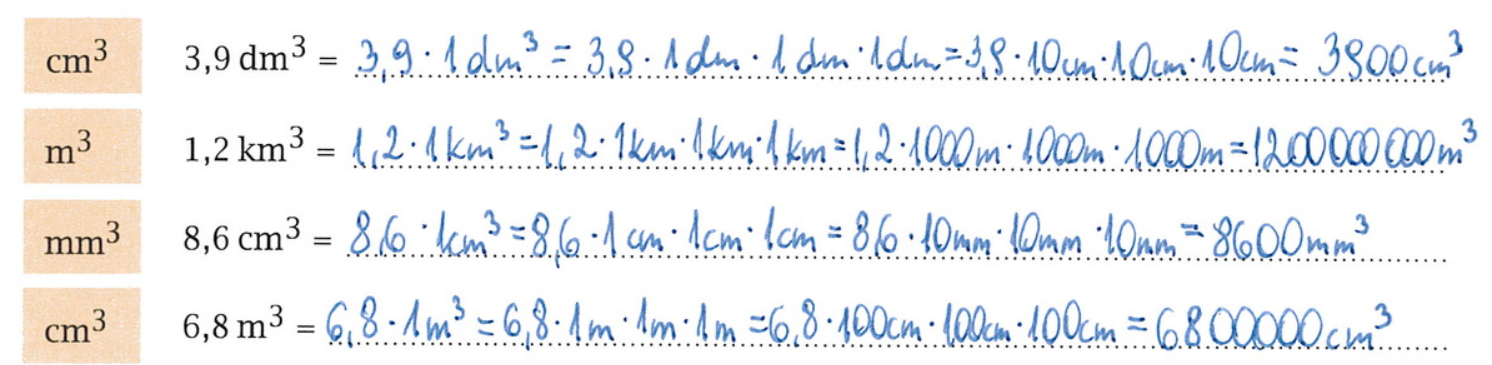 Temat: Objętość graniastosłupa.podręcznik str. 279 – 281W graniastosłupach podstawy są przystającymi wielokątami zawartymi w płaszczyznach równoległych.  	Jeśli te płaszczyzny (zawierające podstawy) połączymy odcinkiem prostopadłym do tych płaszczyzn to odcinek ten będzie wysokością ostrosłupa.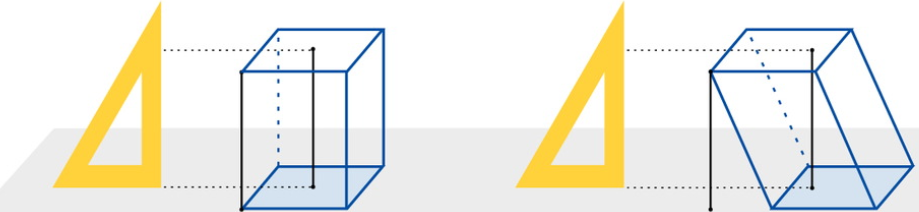 W graniastosłupach prostych każda krawędź boczna jest wysokością, w graniastosłupach pochyłych krawędź boczna jest dłuższa od wysokości.------------------------------------------------------------------------------------------------------------------------------------------Jaka jest objętość graniastosłupa, jeśli jest on zbudowany z kostek sześciennych o krawędzi 1 cm?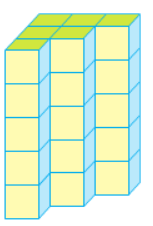 W górnej warstwie mamy 6  kostek, czyli 6 cm3Mamy 5 warstw, czyli objętość graniastosłupa to  5 · 6 cm3 = 30 cm3Podstawa tego graniastosłupa składa się z 6 kwadratów o polu 1 cm2, czyli pole podstawy graniastosłupa wynosi 6 cm2.  Wysokość graniastosłupa to 5 cm.  Objętość tego graniastosłupa (odpowiadająca liczbie kostek tworzących tę bryłę) toV = 6 cm2  ·  5 cm = 30 cm3I tak będziemy liczyć objętość każdego graniastosłupa.-----------------------------------------------------------------------------------------------------------------------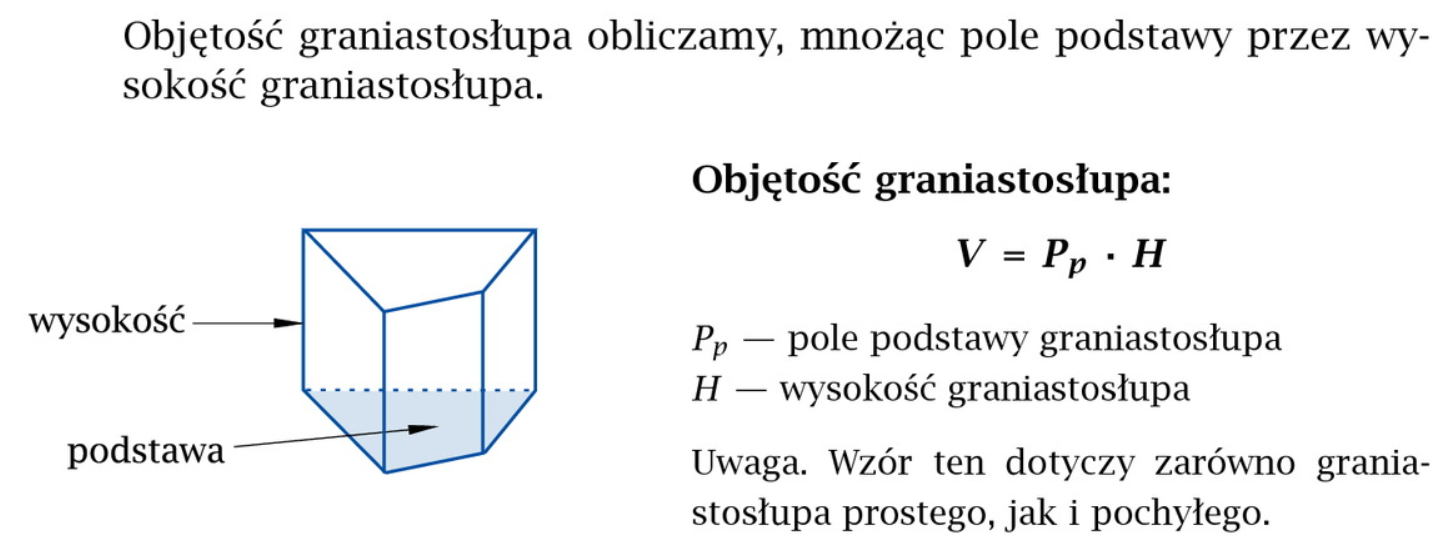 Przykłady obliczania objętości graniastosłupa: 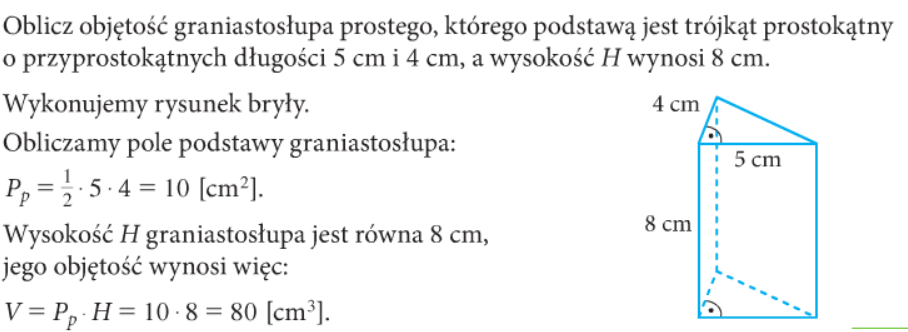 ---------------------------------------------------------------------------------------------------------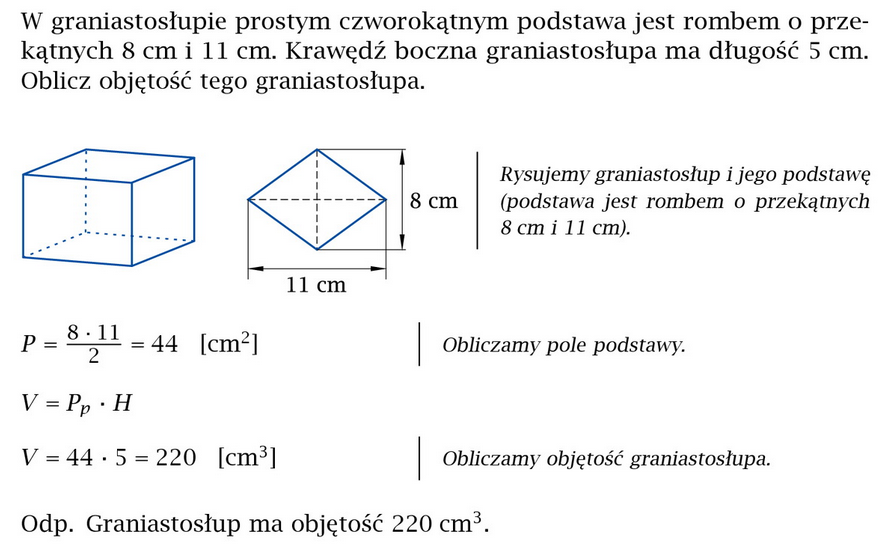 Zrób zadanie 1 i  2 str. 281  podręcznik ( w ćwiczeniu c podstawę podziel na dwa trójkąty prostokątne). 